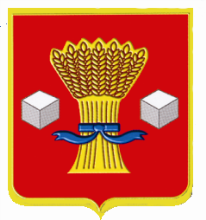 АдминистрацияСветлоярского муниципального района Волгоградской областиПОСТАНОВЛЕНИЕот 16.04.2018                      № 633О допуске лиц к обработкеконфиденциальной информации,назначении ответственного за эксплуатацию,администратора информационной безопасностипользовательского сегмента МКУ «ЕДДС»Светлоярского муниципального районаВолгоградской области, системы обеспечения вызоваэкстренных оперативных служб через единый номер «112»Волгоградской областиВ соответствии с требованиями действующего законодательства по защите информации и в целях обеспечения защиты информации, содержащей сведения конфиденциального характера, от ее утечки, руководствуясь Уставом Светлоярского муниципального района,п о с т а н о в л я ю:1. Директору МКУ «ЕДДС» Светлоярского муниципального района Волгоградской области Е.В. Уйменову выполнить организационно-технические мероприятия по подготовке АРМ ГИС к аттестации.2. Установить контролируемую зону по ограждающим конструкциям охраняемого помещения МКУ «ЕДДС» Светлоярского муниципального района Волгоградской области.3. Допускать в помещение МКУ «ЕДДС» Светлоярского муниципального района Волгоградской области сотрудников, перечисленных в «Списке сотрудников, имеющих право самостоятельного доступа в помещение МКУ «ЕДДС» Светлоярского муниципального района Волгоградской области» (Приложение).4. Допустить к обработке конфиденциальной информации на АРМ ГИС:директора МКУ «ЕДДС» – Уйменова Евгения Владимировича;заместителя директора МУ «ЦИТ» - Захарова Юрия Николаевича;диспетчера – Алехину Татьяну Анатольевну;диспетчера – Пешкина Михаила Ивановича;диспетчера – Чередникову Надежду Петровну;диспетчера – Канищеву Людмилу Викторовну.5. Назначить ответственным за эксплуатацию АРМ ГИС директора МКУ «ЕДДС» Светлоярского муниципального района Волгоградской области Уйменова Евгения Владимировича.6. Назначить системным администратором АРМ ГИС, администратором информационной безопасности АРМ ГИС заместителя директора МУ «ЦИТ» - Захарова Юрия Николаевича.7. Ответственному за эксплуатацию АРМ ГИС (Уйменов Е.В.) обеспечить  эксплуатацию АРМ ГИС в строгом соответствии с требованиями действующего законодательства по защите конфиденциальной информации.8. Отделу по муниципальной службе, общим и кадровым вопросам (Иванова Н.В.) администрации Светлоярского муниципального района Волгоградской области разместить настоящее постановление на официальном сайте Светлоярского муниципального района Волгоградской области.9. Контроль над исполнением настоящего постановления возложить на заместителя главы Светлоярского муниципального района Ю.Н. Ускова.Глава муниципального района                                                           Т.В. РаспутинаИсп. О.А. ПугачеваПриложениек постановлению администрацииСветлоярского муниципальногорайона Волгоградской областиот «___» ________ 2018 № _____СПИСОК сотрудников, имеющих право самостоятельного доступа в помещение МКУ «ЕДДС» Светлоярского муниципального района Волгоградской областиУправляющий делами                                                                                Л.Н. ШершневаБЛАНКсогласования проекта постановления администрации Светлоярского муниципального района Волгоградской областиО допуске лиц к обработке конфиденциальной   информации, назначении ответственного за эксплуатацию и администратора информационной безопасности МКУ «ЕДДС» Светлоярского муниципального района Волгоградской области системы обеспечения вызова экстренных оперативных служб через единый номер «112» Волгоградской области»подготовлено директором МКУ «ЕДДС» Светлоярского муниципального района Волгоградской области Е.В. УйменовымПроект подготовил:Директор МКУ «ЕДДС» Светлоярского муниципального районаВолгоградской области ___________________Е.В. Уйменов (т. 6-91-55)Реестрпередачи проекта постановления администрации Светлоярского муниципального района Волгоградской областиО допуске лиц к обработке конфиденциальной информации, назначении ответственного за эксплуатацию и администратора информационной безопасности «ЕДДС» Светлоярского муниципального района Волгоградской области системы обеспечения вызова экстренных оперативных служб через единый номер «112» Волгоградской области».Проект подготовил: директор МКУ «ЕДДС» Светлоярского муниципального района Волгоградской области Е.В. Уйменов.№Фамилия, имя и отчествоДолжность1.РаспутинаТатьяна Викторовнаглава Светлоярского муниципального района Волгоградской области2.УсковЮрий Николаевичзаместитель главы администрации Светлоярского муниципального района Волгоградской области3.ЗахаровЮрий НиколаевичЗаместитель директора МУ «ЦИТ»4.ВекшинАлексей Олеговичначальник отдела ГО и ЧС администрации Светлоярского муниципального района Волгоградской области5.УйменовЕвгений Владимировичначальник МКУ «ЕДДС» Светлоярского муниципального района Волгоградской области6.СлабжениноваЯна Владимировнаспециалист-техник МКУ «ЕДДС» Светлоярского муниципального района Волгоградской области7.ПугачеваОльга Александровнаспециалист-техник МКУ «ЕДДС» Светлоярского муниципального района Волгоградской области8.АлехинаТатьяна Анатольевнадиспетчер МКУ «ЕДДС» Светлоярского муниципального района Волгоградской области9.ПешкинМихаил Ивановичдиспетчер МКУ «ЕДДС» Светлоярского муниципального района Волгоградской области10.ЧередниковаНадежда Петровнадиспетчер МКУ «ЕДДС» Светлоярского муниципального района Волгоградской области11.КанищеваЛюдмила Викторовнадиспетчер МКУ «ЕДДС» Светлоярского муниципального района Волгоградской областиНаименование организацииЗанимаемая должностьФамилия, инициалыЗамечания по проекту распоряжениеДата и подписьНаименование комитета (отдела) администрации районаДата передачи проекта в отдел,подпись руководителя отделаДата согласованияпроекта, подпись руководителяОтправлено надоработку (дата и подпись)Дата передачи проекта из отдела,подпись руководителяПодпись специалиста, принявшего проектДиректор МКУ «ЕДДС» - Е.В. Уйменов Заместитель главы администрации Светлоярского муниципального района Волгоградской областиЮ.Н. Усков